Your recent request for information is replicated below, together with our response.In follow-up to FOI 23-2781Would it be possible to confirm, if the knife found at Home Farm early July 2003, Midlothian, which you have confirmed was forensically tested, returned inconclusive results, or results which were conclusive in that it was not related to the murder of Jodi Jones? Many thanks.In terms of Section 17 of the Freedom of Information (Scotland) Act 2002, this represents a notice that the information requested is not held by Police Scotland.If forensic results are held, this would be by the Scottish Police Authority and they can be contacted at the following email address:FOI@spa.police.ukIf you require any further assistance please contact us quoting the reference above.You can request a review of this response within the next 40 working days by email or by letter (Information Management - FOI, Police Scotland, Clyde Gateway, 2 French Street, Dalmarnock, G40 4EH).  Requests must include the reason for your dissatisfaction.If you remain dissatisfied following our review response, you can appeal to the Office of the Scottish Information Commissioner (OSIC) within 6 months - online, by email or by letter (OSIC, Kinburn Castle, Doubledykes Road, St Andrews, KY16 9DS).Following an OSIC appeal, you can appeal to the Court of Session on a point of law only. This response will be added to our Disclosure Log in seven days' time.Every effort has been taken to ensure our response is as accessible as possible. If you require this response to be provided in an alternative format, please let us know.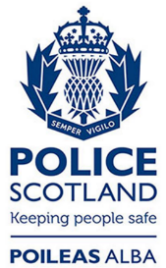 Freedom of Information ResponseOur reference:  FOI 23-3040Responded to:  23rd November 2023